Animaux trouvés à la marela nèpela grenouille vertela limnéele triton palmé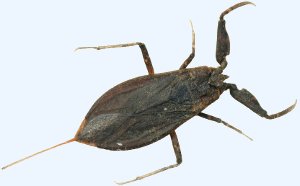 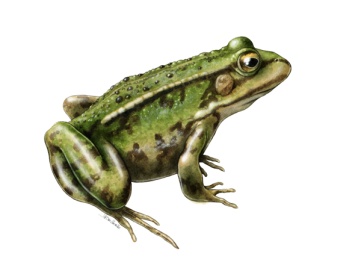 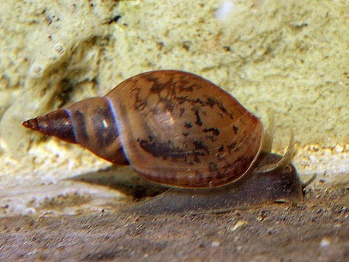 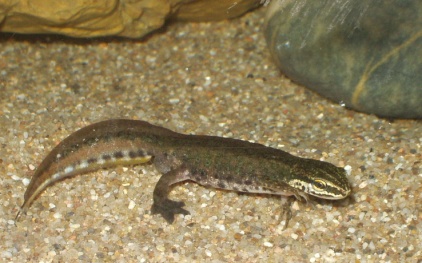 la larve de phryganela larve de dytiquele dytiquela larve de chironome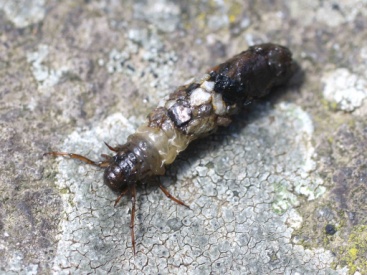 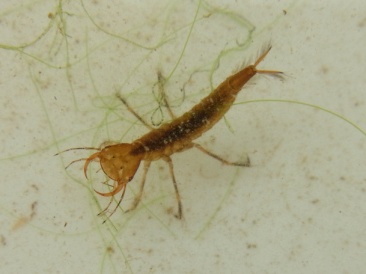 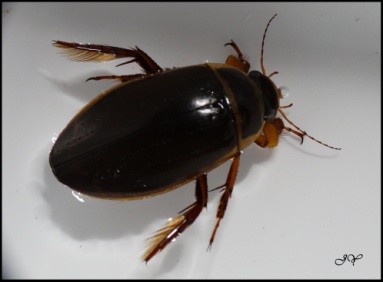 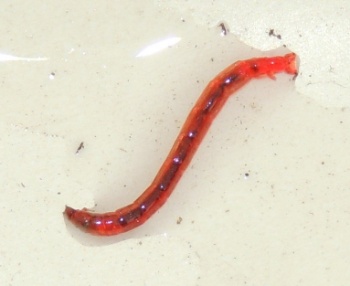 le gerrisl’araignée dolomèdesla larve d’éphémère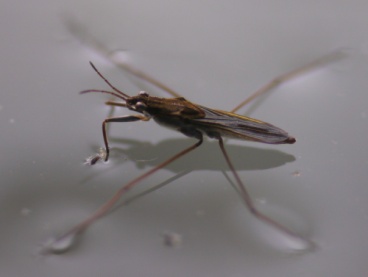 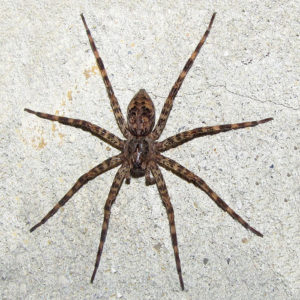 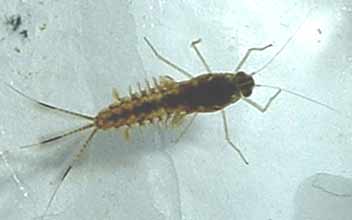 